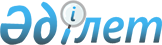 Об определении мест для размещения агитационных печатных материалов и предоставлений помещений для встреч кандидатов в Президенты Республики Казахстан по Мамлютскому району
					
			Утративший силу
			
			
		
					Постановление акимата Мамлютского района Северо-Казахстанской области от 27 февраля 2015 года № 61. Зарегистрировано Департаментом юстиции Северо-Казахстанской области 6 марта 2015 года № 3142. Утратило силу постановлением акимата Мамлютского района Северо-Казахстанской области от 8 мая 2019 года № 91
      Сноска. Утратило силу постановлением акимата Мамлютского района Северо-Казахстанской области от 08.05.2019 № 91 (вводится в действие со дня его первого официального опубликования).
      В соответствии с пунктами 4, 6 статьи 28 Конституционного закона Республики Казахстан от 28 сентября 1995 года "О выборах в Республике Казахстан", акимат Мамлютского района ПОСТАНОВЛЯЕТ:
      1. Определить совместно с Мамлютской районной избирательной комиссией (по согласованию) места для размещения агитационных печатных материалов для всех кандидатов в Президенты Республики Казахстан на территории Мамлютскому района, согласно приложению 1.
      2. Предоставить на договорной основе кандидатам в Президенты Республики Казахстан, помещения для встреч с избирателями согласно приложению 2.
      3. Контроль за исполнением данного постановления возложить на заместителя акима района Могунову Д.А.
      4. Настоящее постановление вводится в действие со дня его первого официального опубликования. Места для размещения агитационных печатных материалов кандидатов в Президенты Республики Казахстан по Мамлютскому району Помещения, предоставляемые кандидатам в Президенты Республики Казахстан для встреч с избирателями по Мамлютскому району
					© 2012. РГП на ПХВ «Институт законодательства и правовой информации Республики Казахстан» Министерства юстиции Республики Казахстан
				
      Аким района

Е. Бекшенов

      "СОГЛАСОВАНО"
Председатель
Мамлютской Районной
избирательной комиссии
Северо-Казахстанской области
Республики Казахстан
27 февраля 2015 года

В.В. Целуйко
Приложение 1 к постановлению акимата Мамлютского района от 27 февраля 2015 года № 61
№ п/п
Наименование населенного пункта
Место расположения помещения для проведения агитации с избирателями
город Мамлютка
город Мамлютка
город Мамлютка
1
город Мамлютка
Щит у здания магазина "Сказка", щит у здания коммунального государственного учреждения "Мамлютская средняя школы № 2 Мамлютского района СКО" улицы Шоссейная 11 и щит у здания дорожно-эксплуатационного участка № 67 улица Ленина 155 
Андреевский сельский округ
Андреевский сельский округ
Андреевский сельский округ
2
село Андреевка
Щит у здания Дома культуры государственного учреждения "Аппарат Акима Андреевского сельского округа Мамлютского района СКО"
Беловский сельский округ
Беловский сельский округ
Беловский сельский округ
3
село Белое
Щит у зданий магазинов "Гульжан" и "Петрович"
Воскресеновский сельский округ
Воскресеновский сельский округ
Воскресеновский сельский округ
4
село Воскресеновка
Щит у здания коммунального государственного учреждения "Воскресеновская средняя школа Мамлютского района СКО"
Дубровинский сельский округ
Дубровинский сельский округ
Дубровинский сельский округ
5
село Дубровное
Щит у здания коммунального государственного учреждения "Дубровинская средняя школа имени С.Г. Гуденко Мамлютского района СКО"
Кызыласкерский сельский округ
Кызыласкерский сельский округ
Кызыласкерский сельский округ
6
село Кызыласкер
Щит у здания конторы товарищества с ограниченной ответственностью "Кызыласкерское"
Краснознаменский сельский округ
Краснознаменский сельский округ
Краснознаменский сельский округ
7
село Краснознаменное
Щит у здания магазина "Анжелика"
Леденевский сельский округ
Леденевский сельский округ
Леденевский сельский округ
8
село Леденево
Щит у здания отделения Акционерного Общества "Казпочта".
Ленинский сельский округ
Ленинский сельский округ
Ленинский сельский округ
9
село Ленино
Щит у здания Дома культуры государственного учреждения "Аппарат Акима Ленинского сельского округа Мамлютского района СКО"
Новомихайловский сельский округ
Новомихайловский сельский округ
Новомихайловский сельский округ
10
село Новомихайловка
Щит у здания магазина индивидуального предпринимателя "Сагандыков"
Пригородный сельский округ
Пригородный сельский округ
Пригородный сельский округ
11
село Покровка
Щит у здания магазина "Нур"
Становской сельский округ
Становской сельский округ
Становской сельский округ
12
село Афонькино
Щит у здания магазина индивидуального предпринимателя "Радченко"Приложение 2 к постановлению акимата Мамлютского района от 27 февраля 2015 года № 61
№ п/п
Наименование населенного пункта
Место расположения помещения для проведения агитации с избирателями
1
город Мамлютка
Зрительный зал государственного казенного коммунального предприятия "Мамлютский культурный центр" акимата Мамлютского района Министерства Культуры РК, улица Ленина 47
2
село Андреевка
Актовый зал коммунального государственного учреждения "Андреевская средняя школа Мамлютского района СКО", улица 50 лет Казахстана, 55
3
село Белое
Актовый зал коммунального государственного учреждения "Беловская средняя школа Мамлютского района СКО", улица Мектеп 28
4
село Воскресеновка
Актовый зал коммунального государственного учреждения "Воскресеновская средняя школа Мамлютского района СКО", ул. Женис 11
5
село Дубровное
Актовый зал коммунального государственного учреждения "Дубровинская средняя школа имени С.Г. Гуденко Мамлютского района СКО", улица Гуденко 52 
6
село Кызыласкер
Актовый зал сельского клуба государственного учреждения "Аппарат Акима Кызыласкерского сельского округа Мамлютского района СКО", улица Мира 23
7
село Краснознаменное 
Актовый зал коммунального государственного учреждения "Краснознаменская средняя школа Мамлютского района СКО", улица Мектеп 2
8
село Леденево
Актовый зал коммунального государственного учреждения "Леденевская средняя школа Мамлютского района СКО, улица Мектеп 1
9
село Ленино 
Актовый зал коммунального государственного учреждения "Ленинская средняя школа Мамлютского района СКО", улица Мектеп 12
10
село Новомихайловка
Актовый зал коммунального государственного учреждения "Новомихайловская средняя школа Мамлютского района СКО", улица Победы 29
11
село Покровка
Актовый зал коммунального государственного учреждения "Покровская средняя школа Мамлютского района СКО", улица Мира 61
12
село Афонькино
Актовый зал коммунального государственного учреждения "Афонькинская средняя школа Мамлютского района СКО" улица Орталық 10